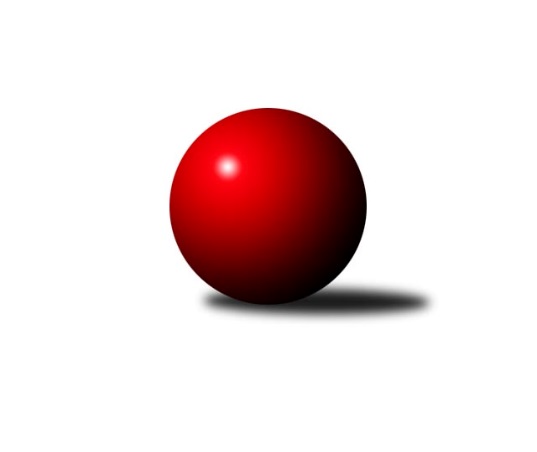 Č.6Ročník 2022/2023	26.5.2024 Meziokresní přebor ČB-ČK A 6-ti členné 2022/2023Statistika 6. kolaTabulka družstev:		družstvo	záp	výh	rem	proh	skore	sety	průměr	body	plné	dorážka	chyby	1.	TJ Sokol Soběnov B	6	6	0	0	38.5 : 9.5 	(52.5 : 19.5)	2492	12	1703	789	39.5	2.	KK Český Krumlov	5	4	0	1	27.0 : 13.0 	(36.5 : 23.5)	2345	8	1628	716	52	3.	TJ Dynamo České Budějovice B	6	4	0	2	27.0 : 21.0 	(31.5 : 40.5)	2175	8	1556	619	66.2	4.	TJ Loko Č. Budějovice C	6	3	1	2	28.0 : 20.0 	(44.5 : 27.5)	2380	7	1655	725	54.3	5.	TJ Sokol Soběnov C	6	3	0	3	26.5 : 21.5 	(37.5 : 34.5)	2438	6	1689	749	48.3	6.	Kuželky Borovany B	5	2	1	2	19.0 : 21.0 	(28.0 : 32.0)	2361	5	1682	678	54.8	7.	TJ Sokol Nové Hrady C	6	1	3	2	21.0 : 27.0 	(30.5 : 41.5)	2366	5	1674	692	58.5	8.	TJ Sokol Nové Hrady B	5	2	0	3	18.0 : 22.0 	(28.5 : 31.5)	2302	4	1639	664	61	9.	TJ Spartak Trhové Sviny B	5	2	0	3	18.0 : 22.0 	(26.5 : 33.5)	2231	4	1579	652	64.8	10.	TJ Nová Ves C	6	2	0	4	19.5 : 28.5 	(36.0 : 36.0)	2270	4	1631	639	70.2	11.	Kuželky Borovany C	6	2	0	4	16.5 : 31.5 	(28.5 : 43.5)	2291	4	1643	647	67.8	12.	Vltavan Loučovice B	6	0	1	5	13.0 : 35.0 	(27.5 : 44.5)	2295	1	1647	648	72.5Tabulka doma:		družstvo	záp	výh	rem	proh	skore	sety	průměr	body	maximum	minimum	1.	TJ Sokol Soběnov B	3	3	0	0	20.5 : 3.5 	(28.0 : 8.0)	2502	6	2565	2419	2.	TJ Dynamo České Budějovice B	4	3	0	1	20.0 : 12.0 	(23.5 : 24.5)	2195	6	2262	2120	3.	KK Český Krumlov	2	2	0	0	13.0 : 3.0 	(16.5 : 7.5)	2521	4	2529	2513	4.	TJ Spartak Trhové Sviny B	3	2	0	1	14.0 : 10.0 	(15.5 : 20.5)	2361	4	2423	2240	5.	TJ Sokol Nové Hrady C	2	1	1	0	10.0 : 6.0 	(12.0 : 12.0)	2474	3	2527	2421	6.	TJ Loko Č. Budějovice C	2	1	0	1	9.0 : 7.0 	(14.5 : 9.5)	2410	2	2439	2381	7.	TJ Sokol Soběnov C	3	1	0	2	12.0 : 12.0 	(18.0 : 18.0)	2348	2	2440	2296	8.	TJ Sokol Nové Hrady B	3	1	0	2	11.0 : 13.0 	(17.0 : 19.0)	2388	2	2417	2370	9.	Kuželky Borovany C	3	1	0	2	9.0 : 15.0 	(15.5 : 20.5)	2287	2	2315	2243	10.	TJ Nová Ves C	4	1	0	3	13.5 : 18.5 	(24.0 : 24.0)	2256	2	2275	2237	11.	Kuželky Borovany B	2	0	1	1	6.0 : 10.0 	(9.5 : 14.5)	2309	1	2323	2295	12.	Vltavan Loučovice B	3	0	1	2	8.0 : 16.0 	(13.5 : 22.5)	2316	1	2397	2264Tabulka venku:		družstvo	záp	výh	rem	proh	skore	sety	průměr	body	maximum	minimum	1.	TJ Sokol Soběnov B	3	3	0	0	18.0 : 6.0 	(24.5 : 11.5)	2489	6	2575	2362	2.	TJ Loko Č. Budějovice C	4	2	1	1	19.0 : 13.0 	(30.0 : 18.0)	2372	5	2398	2301	3.	TJ Sokol Soběnov C	3	2	0	1	14.5 : 9.5 	(19.5 : 16.5)	2440	4	2597	2354	4.	KK Český Krumlov	3	2	0	1	14.0 : 10.0 	(20.0 : 16.0)	2286	4	2367	2216	5.	Kuželky Borovany B	3	2	0	1	13.0 : 11.0 	(18.5 : 17.5)	2388	4	2433	2337	6.	TJ Sokol Nové Hrady B	2	1	0	1	7.0 : 9.0 	(11.5 : 12.5)	2260	2	2383	2136	7.	TJ Dynamo České Budějovice B	2	1	0	1	7.0 : 9.0 	(8.0 : 16.0)	2165	2	2270	2059	8.	TJ Nová Ves C	2	1	0	1	6.0 : 10.0 	(12.0 : 12.0)	2277	2	2344	2209	9.	Kuželky Borovany C	3	1	0	2	7.5 : 16.5 	(13.0 : 23.0)	2292	2	2389	2223	10.	TJ Sokol Nové Hrady C	4	0	2	2	11.0 : 21.0 	(18.5 : 29.5)	2340	2	2397	2289	11.	TJ Spartak Trhové Sviny B	2	0	0	2	4.0 : 12.0 	(11.0 : 13.0)	2167	0	2235	2098	12.	Vltavan Loučovice B	3	0	0	3	5.0 : 19.0 	(14.0 : 22.0)	2278	0	2389	2198Tabulka podzimní části:		družstvo	záp	výh	rem	proh	skore	sety	průměr	body	doma	venku	1.	TJ Sokol Soběnov B	6	6	0	0	38.5 : 9.5 	(52.5 : 19.5)	2492	12 	3 	0 	0 	3 	0 	0	2.	KK Český Krumlov	5	4	0	1	27.0 : 13.0 	(36.5 : 23.5)	2345	8 	2 	0 	0 	2 	0 	1	3.	TJ Dynamo České Budějovice B	6	4	0	2	27.0 : 21.0 	(31.5 : 40.5)	2175	8 	3 	0 	1 	1 	0 	1	4.	TJ Loko Č. Budějovice C	6	3	1	2	28.0 : 20.0 	(44.5 : 27.5)	2380	7 	1 	0 	1 	2 	1 	1	5.	TJ Sokol Soběnov C	6	3	0	3	26.5 : 21.5 	(37.5 : 34.5)	2438	6 	1 	0 	2 	2 	0 	1	6.	Kuželky Borovany B	5	2	1	2	19.0 : 21.0 	(28.0 : 32.0)	2361	5 	0 	1 	1 	2 	0 	1	7.	TJ Sokol Nové Hrady C	6	1	3	2	21.0 : 27.0 	(30.5 : 41.5)	2366	5 	1 	1 	0 	0 	2 	2	8.	TJ Sokol Nové Hrady B	5	2	0	3	18.0 : 22.0 	(28.5 : 31.5)	2302	4 	1 	0 	2 	1 	0 	1	9.	TJ Spartak Trhové Sviny B	5	2	0	3	18.0 : 22.0 	(26.5 : 33.5)	2231	4 	2 	0 	1 	0 	0 	2	10.	TJ Nová Ves C	6	2	0	4	19.5 : 28.5 	(36.0 : 36.0)	2270	4 	1 	0 	3 	1 	0 	1	11.	Kuželky Borovany C	6	2	0	4	16.5 : 31.5 	(28.5 : 43.5)	2291	4 	1 	0 	2 	1 	0 	2	12.	Vltavan Loučovice B	6	0	1	5	13.0 : 35.0 	(27.5 : 44.5)	2295	1 	0 	1 	2 	0 	0 	3Tabulka jarní části:		družstvo	záp	výh	rem	proh	skore	sety	průměr	body	doma	venku	1.	TJ Sokol Nové Hrady B	0	0	0	0	0.0 : 0.0 	(0.0 : 0.0)	0	0 	0 	0 	0 	0 	0 	0 	2.	TJ Dynamo České Budějovice B	0	0	0	0	0.0 : 0.0 	(0.0 : 0.0)	0	0 	0 	0 	0 	0 	0 	0 	3.	TJ Sokol Nové Hrady C	0	0	0	0	0.0 : 0.0 	(0.0 : 0.0)	0	0 	0 	0 	0 	0 	0 	0 	4.	Vltavan Loučovice B	0	0	0	0	0.0 : 0.0 	(0.0 : 0.0)	0	0 	0 	0 	0 	0 	0 	0 	5.	KK Český Krumlov	0	0	0	0	0.0 : 0.0 	(0.0 : 0.0)	0	0 	0 	0 	0 	0 	0 	0 	6.	TJ Spartak Trhové Sviny B	0	0	0	0	0.0 : 0.0 	(0.0 : 0.0)	0	0 	0 	0 	0 	0 	0 	0 	7.	Kuželky Borovany B	0	0	0	0	0.0 : 0.0 	(0.0 : 0.0)	0	0 	0 	0 	0 	0 	0 	0 	8.	TJ Nová Ves C	0	0	0	0	0.0 : 0.0 	(0.0 : 0.0)	0	0 	0 	0 	0 	0 	0 	0 	9.	TJ Sokol Soběnov B	0	0	0	0	0.0 : 0.0 	(0.0 : 0.0)	0	0 	0 	0 	0 	0 	0 	0 	10.	TJ Sokol Soběnov C	0	0	0	0	0.0 : 0.0 	(0.0 : 0.0)	0	0 	0 	0 	0 	0 	0 	0 	11.	Kuželky Borovany C	0	0	0	0	0.0 : 0.0 	(0.0 : 0.0)	0	0 	0 	0 	0 	0 	0 	0 	12.	TJ Loko Č. Budějovice C	0	0	0	0	0.0 : 0.0 	(0.0 : 0.0)	0	0 	0 	0 	0 	0 	0 	0 Zisk bodů pro družstvo:		jméno hráče	družstvo	body	zápasy	v %	dílčí body	sety	v %	1.	Markéta Šedivá 	TJ Sokol Soběnov B 	6	/	6	(100%)	11	/	12	(92%)	2.	Martina Tomiová 	TJ Loko Č. Budějovice C 	6	/	6	(100%)	10.5	/	12	(88%)	3.	Karel Vlášek 	TJ Loko Č. Budějovice C 	6	/	6	(100%)	10	/	12	(83%)	4.	František Ferenčík 	KK Český Krumlov  	5	/	5	(100%)	7	/	10	(70%)	5.	Josef Šedivý 	TJ Sokol Soběnov B 	5	/	6	(83%)	10.5	/	12	(88%)	6.	Jaroslava Kulhanová 	TJ Sokol Soběnov C 	5	/	6	(83%)	8	/	12	(67%)	7.	David Šebestík 	TJ Dynamo České Budějovice B 	5	/	6	(83%)	8	/	12	(67%)	8.	Patrik Fink 	TJ Sokol Soběnov B 	4.5	/	5	(90%)	7	/	10	(70%)	9.	Kateřina Dvořáková 	Kuželky Borovany C 	4.5	/	6	(75%)	6	/	12	(50%)	10.	Kristýna Nováková 	TJ Dynamo České Budějovice B 	4	/	4	(100%)	7	/	8	(88%)	11.	Milena Šebestová 	TJ Sokol Nové Hrady B 	4	/	5	(80%)	8.5	/	10	(85%)	12.	Vojtěch Frdlík 	Kuželky Borovany B 	4	/	5	(80%)	8	/	10	(80%)	13.	Denisa Šimečková 	TJ Spartak Trhové Sviny B 	4	/	5	(80%)	8	/	10	(80%)	14.	Josef Ferenčík 	TJ Sokol Soběnov B 	4	/	5	(80%)	8	/	10	(80%)	15.	Jan Jackov 	TJ Nová Ves C 	4	/	5	(80%)	7	/	10	(70%)	16.	Milan Šedivý ml.	TJ Sokol Soběnov B 	4	/	6	(67%)	7	/	12	(58%)	17.	Petr Hamerník 	TJ Sokol Nové Hrady C 	4	/	6	(67%)	7	/	12	(58%)	18.	Josef Fojta 	TJ Nová Ves C 	3.5	/	5	(70%)	6.5	/	10	(65%)	19.	Ludmila Čurdová 	TJ Sokol Soběnov C 	3.5	/	6	(58%)	8	/	12	(67%)	20.	Jan Kouba 	KK Český Krumlov  	3	/	3	(100%)	6	/	6	(100%)	21.	Tomáš Polánský 	TJ Loko Č. Budějovice C 	3	/	4	(75%)	7	/	8	(88%)	22.	Jakub Matulík 	Vltavan Loučovice B 	3	/	4	(75%)	5.5	/	8	(69%)	23.	Lucie Mušková 	TJ Sokol Soběnov C 	3	/	4	(75%)	5	/	8	(63%)	24.	Milena Kümmelová 	TJ Dynamo České Budějovice B 	3	/	4	(75%)	4	/	8	(50%)	25.	Jiřina Krtková 	TJ Sokol Soběnov C 	3	/	4	(75%)	4	/	8	(50%)	26.	Jakub Zadák 	KK Český Krumlov  	3	/	5	(60%)	7	/	10	(70%)	27.	Lukáš Prokeš 	TJ Sokol Nové Hrady C 	3	/	5	(60%)	6.5	/	10	(65%)	28.	Tomáš Balko 	TJ Sokol Nové Hrady C 	3	/	5	(60%)	6	/	10	(60%)	29.	Tomáš Tichý ml.	KK Český Krumlov  	3	/	5	(60%)	6	/	10	(60%)	30.	Jindřich Soukup 	Kuželky Borovany B 	3	/	5	(60%)	6	/	10	(60%)	31.	Tomáš Švepeš 	TJ Spartak Trhové Sviny B 	3	/	5	(60%)	6	/	10	(60%)	32.	Vladimír Vlček 	TJ Nová Ves C 	3	/	5	(60%)	5	/	10	(50%)	33.	Jan Silmbrod 	TJ Sokol Nové Hrady B 	3	/	5	(60%)	4.5	/	10	(45%)	34.	Pavel Čurda 	TJ Sokol Soběnov B 	3	/	6	(50%)	9	/	12	(75%)	35.	Martina Koubová 	Kuželky Borovany C 	3	/	6	(50%)	7	/	12	(58%)	36.	Jan Kouba 	Kuželky Borovany C 	3	/	6	(50%)	6	/	12	(50%)	37.	Lucie Klojdová 	TJ Loko Č. Budějovice C 	3	/	6	(50%)	5	/	12	(42%)	38.	Petra Šebestíková 	TJ Dynamo České Budějovice B 	3	/	6	(50%)	3	/	12	(25%)	39.	Tomáš Tichý 	KK Český Krumlov  	2	/	2	(100%)	3	/	4	(75%)	40.	Romana Kříhová 	TJ Sokol Nové Hrady C 	2	/	3	(67%)	4	/	6	(67%)	41.	Libor Tomášek 	TJ Sokol Nové Hrady B 	2	/	3	(67%)	4	/	6	(67%)	42.	Tereza Kříhová 	TJ Sokol Nové Hrady C 	2	/	3	(67%)	3	/	6	(50%)	43.	Stanislava Mlezivová 	TJ Dynamo České Budějovice B 	2	/	3	(67%)	2	/	6	(33%)	44.	Tomáš Vařil 	KK Český Krumlov  	2	/	4	(50%)	4.5	/	8	(56%)	45.	Dominik Smoleň 	TJ Sokol Soběnov C 	2	/	4	(50%)	4	/	8	(50%)	46.	Vladimír Šereš 	Vltavan Loučovice B 	2	/	4	(50%)	3	/	8	(38%)	47.	Karel Kříha 	TJ Sokol Nové Hrady B 	2	/	4	(50%)	3	/	8	(38%)	48.	Olga Čutková 	TJ Sokol Soběnov C 	2	/	4	(50%)	2.5	/	8	(31%)	49.	Filip Rojdl 	TJ Spartak Trhové Sviny B 	2	/	4	(50%)	2	/	8	(25%)	50.	Adéla Sýkorová 	TJ Loko Č. Budějovice C 	2	/	5	(40%)	6	/	10	(60%)	51.	Stanislav Bednařík 	TJ Dynamo České Budějovice B 	2	/	5	(40%)	6	/	10	(60%)	52.	Václava Tesařová 	TJ Nová Ves C 	2	/	5	(40%)	5.5	/	10	(55%)	53.	Čestmír Siebenbrunner 	Kuželky Borovany B 	2	/	5	(40%)	5	/	10	(50%)	54.	Jan Sztrapek 	Vltavan Loučovice B 	2	/	5	(40%)	5	/	10	(50%)	55.	Marek Rojdl 	TJ Spartak Trhové Sviny B 	2	/	5	(40%)	4.5	/	10	(45%)	56.	Tomáš Kříha 	TJ Sokol Nové Hrady C 	2	/	5	(40%)	4	/	10	(40%)	57.	Daniel Krejčí 	Kuželky Borovany B 	2	/	5	(40%)	3	/	10	(30%)	58.	Miloš Draxler 	TJ Nová Ves C 	2	/	6	(33%)	6	/	12	(50%)	59.	Jitka Grznáriková 	TJ Sokol Soběnov C 	2	/	6	(33%)	5	/	12	(42%)	60.	Josef Svoboda 	TJ Spartak Trhové Sviny B 	1	/	1	(100%)	2	/	2	(100%)	61.	Šárka Moravcová 	KK Český Krumlov  	1	/	1	(100%)	1	/	2	(50%)	62.	Stanislava Betuštiaková 	TJ Sokol Nové Hrady B 	1	/	2	(50%)	3	/	4	(75%)	63.	Jaroslav Štich 	Vltavan Loučovice B 	1	/	2	(50%)	3	/	4	(75%)	64.	Radim Růžička 	TJ Loko Č. Budějovice C 	1	/	2	(50%)	2	/	4	(50%)	65.	Jakub Musil 	Vltavan Loučovice B 	1	/	2	(50%)	2	/	4	(50%)	66.	Michal Silmbrod 	TJ Sokol Nové Hrady B 	1	/	2	(50%)	2	/	4	(50%)	67.	Bohuslav Švepeš 	TJ Spartak Trhové Sviny B 	1	/	2	(50%)	1	/	4	(25%)	68.	Libor Dušek 	Vltavan Loučovice B 	1	/	2	(50%)	1	/	4	(25%)	69.	Václav Tröstl 	Kuželky Borovany C 	1	/	2	(50%)	1	/	4	(25%)	70.	Alena Čampulová 	TJ Loko Č. Budějovice C 	1	/	3	(33%)	3	/	6	(50%)	71.	Natálie Zahálková 	Kuželky Borovany B 	1	/	3	(33%)	2	/	6	(33%)	72.	Jan Kobliha 	Kuželky Borovany C 	1	/	4	(25%)	5	/	8	(63%)	73.	Radim Štubner 	Vltavan Loučovice B 	1	/	4	(25%)	4	/	8	(50%)	74.	Ludvík Sojka 	Vltavan Loučovice B 	1	/	4	(25%)	2.5	/	8	(31%)	75.	Eliška Brychtová 	TJ Sokol Nové Hrady B 	1	/	4	(25%)	2.5	/	8	(31%)	76.	Jiří Tröstl 	Kuželky Borovany B 	1	/	4	(25%)	2	/	8	(25%)	77.	Věra Jeseničová 	TJ Nová Ves C 	1	/	5	(20%)	4	/	10	(40%)	78.	Luděk Troup 	TJ Spartak Trhové Sviny B 	1	/	5	(20%)	2	/	10	(20%)	79.	Jiří Květoň 	TJ Dynamo České Budějovice B 	0	/	1	(0%)	0.5	/	2	(25%)	80.	Jiří Čermák 	KK Český Krumlov  	0	/	1	(0%)	0	/	2	(0%)	81.	Jakub Sysel 	TJ Sokol Soběnov B 	0	/	1	(0%)	0	/	2	(0%)	82.	Josef Sysel 	TJ Sokol Soběnov B 	0	/	1	(0%)	0	/	2	(0%)	83.	Radoslav Hauk 	TJ Loko Č. Budějovice C 	0	/	1	(0%)	0	/	2	(0%)	84.	Martin Kouba 	KK Český Krumlov  	0	/	1	(0%)	0	/	2	(0%)	85.	Blanka Cáplová 	TJ Sokol Nové Hrady B 	0	/	1	(0%)	0	/	2	(0%)	86.	Alice Loulová 	TJ Sokol Soběnov C 	0	/	2	(0%)	1	/	4	(25%)	87.	Ladislav Růžička 	TJ Sokol Nové Hrady B 	0	/	2	(0%)	1	/	4	(25%)	88.	Rostislav Solkan 	TJ Dynamo České Budějovice B 	0	/	2	(0%)	0	/	4	(0%)	89.	Antonín Gažák 	TJ Sokol Nové Hrady C 	0	/	2	(0%)	0	/	4	(0%)	90.	Lenka Vajdová 	TJ Sokol Nové Hrady B 	0	/	2	(0%)	0	/	4	(0%)	91.	Miloš Moravec 	KK Český Krumlov  	0	/	3	(0%)	2	/	6	(33%)	92.	Jiří Janoch 	Kuželky Borovany B 	0	/	3	(0%)	2	/	6	(33%)	93.	Petr Bícha 	Kuželky Borovany C 	0	/	3	(0%)	1.5	/	6	(25%)	94.	František Anderle 	Vltavan Loučovice B 	0	/	3	(0%)	1	/	6	(17%)	95.	Nela Koptová 	TJ Spartak Trhové Sviny B 	0	/	3	(0%)	1	/	6	(17%)	96.	Jaroslav Štich 	Vltavan Loučovice B 	0	/	3	(0%)	0.5	/	6	(8%)	97.	Pavel Kříha 	TJ Sokol Nové Hrady C 	0	/	3	(0%)	0	/	6	(0%)	98.	Vladimíra Bicerová 	Kuželky Borovany C 	0	/	4	(0%)	1	/	8	(13%)	99.	Michal Kanděra 	TJ Sokol Nové Hrady C 	0	/	4	(0%)	0	/	8	(0%)	100.	Roman Bartoš 	TJ Nová Ves C 	0	/	5	(0%)	2	/	10	(20%)	101.	Miroslav Bicera 	Kuželky Borovany C 	0	/	5	(0%)	1	/	10	(10%)	102.	Tomáš Vašek 	TJ Dynamo České Budějovice B 	0	/	5	(0%)	1	/	10	(10%)Průměry na kuželnách:		kuželna	průměr	plné	dorážka	chyby	výkon na hráče	1.	Nové Hrady, 1-4	2412	1694	718	54.2	(402.2)	2.	Vltavan Loučovice, 1-4	2401	1694	706	60.7	(400.3)	3.	TJ Lokomotiva České Budějovice, 1-4	2401	1697	704	58.8	(400.2)	4.	Trhové Sviny, 1-2	2362	1664	697	54.0	(393.7)	5.	Soběnov, 1-2	2355	1647	707	49.8	(392.5)	6.	Borovany, 1-2	2313	1640	673	59.9	(385.6)	7.	Nová Ves u Č.B., 1-2	2270	1609	660	70.1	(378.3)	8.	Dynamo Č. Budějovice, 1-4	2178	1554	623	70.6	(363.1)Nejlepší výkony na kuželnách:Nové Hrady, 1-4TJ Sokol Soběnov C	2597	6. kolo	Markéta Šedivá 	TJ Sokol Soběnov B	472	1. koloTJ Sokol Soběnov B	2531	1. kolo	Tereza Kříhová 	TJ Sokol Nové Hrady C	471	2. koloTJ Sokol Nové Hrady C	2527	2. kolo	Martina Tomiová 	TJ Loko Č. Budějovice C	452	5. koloTJ Sokol Nové Hrady C	2421	5. kolo	Lukáš Prokeš 	TJ Sokol Nové Hrady C	449	5. koloTJ Sokol Nové Hrady B	2417	1. kolo	Jiřina Krtková 	TJ Sokol Soběnov C	447	6. koloTJ Sokol Nové Hrady B	2400	5. kolo	Jan Kobliha 	Kuželky Borovany C	447	2. koloTJ Loko Č. Budějovice C	2398	5. kolo	Milan Šedivý ml.	TJ Sokol Soběnov B	446	1. koloKuželky Borovany C	2389	2. kolo	Josef Šedivý 	TJ Sokol Soběnov B	444	1. koloTJ Sokol Nové Hrady B	2377	3. kolo	Tomáš Balko 	TJ Sokol Nové Hrady C	442	5. koloTJ Sokol Nové Hrady B	2370	6. kolo	Milena Šebestová 	TJ Sokol Nové Hrady B	441	6. koloVltavan Loučovice, 1-4TJ Sokol Soběnov B	2575	3. kolo	František Ferenčík 	KK Český Krumlov 	478	2. koloKK Český Krumlov 	2529	2. kolo	Josef Šedivý 	TJ Sokol Soběnov B	468	3. koloKK Český Krumlov 	2513	4. kolo	František Ferenčík 	KK Český Krumlov 	456	4. koloKK Český Krumlov 	2481	6. kolo	Jakub Zadák 	KK Český Krumlov 	449	4. koloKuželky Borovany B	2404	6. kolo	Jakub Zadák 	KK Český Krumlov 	448	2. koloVltavan Loučovice B	2397	1. kolo	Tomáš Tichý 	KK Český Krumlov 	447	6. koloTJ Sokol Nové Hrady C	2397	1. kolo	Tomáš Balko 	TJ Sokol Nové Hrady C	446	1. koloTJ Sokol Nové Hrady B	2383	2. kolo	Jakub Matulík 	Vltavan Loučovice B	443	1. koloTJ Nová Ves C	2344	5. kolo	Tereza Kříhová 	TJ Sokol Nové Hrady C	442	1. koloVltavan Loučovice B	2288	3. kolo	Jindřich Soukup 	Kuželky Borovany B	442	6. koloTJ Lokomotiva České Budějovice, 1-4TJ Loko Č. Budějovice C	2439	2. kolo	Vojtěch Frdlík 	Kuželky Borovany B	465	4. koloKuželky Borovany B	2395	4. kolo	Karel Vlášek 	TJ Loko Č. Budějovice C	438	2. koloVltavan Loučovice B	2389	2. kolo	Karel Vlášek 	TJ Loko Č. Budějovice C	438	4. koloTJ Loko Č. Budějovice C	2381	4. kolo	Jakub Matulík 	Vltavan Loučovice B	437	2. kolo		. kolo	Lucie Klojdová 	TJ Loko Č. Budějovice C	427	2. kolo		. kolo	Jan Sztrapek 	Vltavan Loučovice B	421	2. kolo		. kolo	Jindřich Soukup 	Kuželky Borovany B	416	4. kolo		. kolo	Čestmír Siebenbrunner 	Kuželky Borovany B	412	4. kolo		. kolo	Martina Tomiová 	TJ Loko Č. Budějovice C	411	2. kolo		. kolo	Adéla Sýkorová 	TJ Loko Č. Budějovice C	403	2. koloTrhové Sviny, 1-2TJ Spartak Trhové Sviny B	2423	4. kolo	Denisa Šimečková 	TJ Spartak Trhové Sviny B	460	4. koloTJ Spartak Trhové Sviny B	2420	2. kolo	Denisa Šimečková 	TJ Spartak Trhové Sviny B	452	2. koloTJ Loko Č. Budějovice C	2395	6. kolo	Josef Svoboda 	TJ Spartak Trhové Sviny B	441	4. koloTJ Sokol Nové Hrady C	2357	4. kolo	Vojtěch Frdlík 	Kuželky Borovany B	439	2. koloKuželky Borovany B	2337	2. kolo	Martina Tomiová 	TJ Loko Č. Budějovice C	429	6. koloTJ Spartak Trhové Sviny B	2240	6. kolo	Petr Hamerník 	TJ Sokol Nové Hrady C	422	4. kolo		. kolo	Tomáš Polánský 	TJ Loko Č. Budějovice C	421	6. kolo		. kolo	Marek Rojdl 	TJ Spartak Trhové Sviny B	414	2. kolo		. kolo	Karel Vlášek 	TJ Loko Č. Budějovice C	414	6. kolo		. kolo	Tereza Kříhová 	TJ Sokol Nové Hrady C	413	4. koloSoběnov, 1-2TJ Sokol Soběnov B	2565	2. kolo	Pavel Čurda 	TJ Sokol Soběnov B	456	2. koloTJ Sokol Soběnov B	2521	6. kolo	Lucie Mušková 	TJ Sokol Soběnov C	445	3. koloTJ Sokol Soběnov C	2440	5. kolo	Josef Šedivý 	TJ Sokol Soběnov B	438	2. koloTJ Sokol Soběnov B	2419	4. kolo	Markéta Šedivá 	TJ Sokol Soběnov B	436	2. koloTJ Loko Č. Budějovice C	2394	1. kolo	Josef Ferenčík 	TJ Sokol Soběnov B	435	2. koloKK Český Krumlov 	2367	3. kolo	Milan Šedivý ml.	TJ Sokol Soběnov B	434	6. koloTJ Sokol Soběnov C	2354	2. kolo	Patrik Fink 	TJ Sokol Soběnov B	434	6. koloTJ Sokol Nové Hrady C	2315	6. kolo	Karel Vlášek 	TJ Loko Č. Budějovice C	434	1. koloTJ Sokol Soběnov C	2307	3. kolo	Pavel Čurda 	TJ Sokol Soběnov B	433	6. koloTJ Sokol Soběnov C	2296	1. kolo	Tomáš Tichý ml.	KK Český Krumlov 	433	3. koloBorovany, 1-2Kuželky Borovany B	2433	1. kolo	Čestmír Siebenbrunner 	Kuželky Borovany B	434	1. koloTJ Sokol Soběnov B	2362	5. kolo	Tomáš Balko 	TJ Sokol Nové Hrady C	434	3. koloKuželky Borovany B	2323	5. kolo	Josef Ferenčík 	TJ Sokol Soběnov B	425	5. koloKuželky Borovany C	2315	1. kolo	Vojtěch Frdlík 	Kuželky Borovany B	421	1. koloKuželky Borovany C	2303	3. kolo	Daniel Krejčí 	Kuželky Borovany B	419	5. koloTJ Loko Č. Budějovice C	2301	3. kolo	Jan Kouba 	KK Český Krumlov 	418	5. koloKuželky Borovany B	2295	3. kolo	Jan Kobliha 	Kuželky Borovany C	417	1. koloTJ Sokol Nové Hrady C	2289	3. kolo	Čestmír Siebenbrunner 	Kuželky Borovany B	416	3. koloKK Český Krumlov 	2274	5. kolo	Martina Tomiová 	TJ Loko Č. Budějovice C	414	3. koloKuželky Borovany C	2243	5. kolo	Petr Hamerník 	TJ Sokol Nové Hrady C	414	3. koloNová Ves u Č.B., 1-2TJ Sokol Soběnov C	2369	4. kolo	Jan Kouba 	Kuželky Borovany C	434	6. koloTJ Nová Ves C	2275	1. kolo	Miloš Draxler 	TJ Nová Ves C	425	1. koloTJ Dynamo České Budějovice B	2270	2. kolo	Vladimír Vlček 	TJ Nová Ves C	422	1. koloKuželky Borovany C	2264	6. kolo	Vladimír Vlček 	TJ Nová Ves C	421	2. koloTJ Nová Ves C	2262	6. kolo	Olga Čutková 	TJ Sokol Soběnov C	416	4. koloTJ Nová Ves C	2248	2. kolo	Jan Jackov 	TJ Nová Ves C	413	6. koloTJ Nová Ves C	2237	4. kolo	Jan Kobliha 	Kuželky Borovany C	412	6. koloTJ Spartak Trhové Sviny B	2235	1. kolo	Petra Šebestíková 	TJ Dynamo České Budějovice B	407	2. kolo		. kolo	Martina Koubová 	Kuželky Borovany C	404	6. kolo		. kolo	Vladimír Vlček 	TJ Nová Ves C	403	4. koloDynamo Č. Budějovice, 1-4TJ Dynamo České Budějovice B	2262	1. kolo	Tomáš Švepeš 	TJ Spartak Trhové Sviny B	420	3. koloTJ Dynamo České Budějovice B	2250	6. kolo	František Ferenčík 	KK Český Krumlov 	414	1. koloKK Český Krumlov 	2216	1. kolo	Kristýna Nováková 	TJ Dynamo České Budějovice B	405	1. koloVltavan Loučovice B	2198	6. kolo	Milena Kümmelová 	TJ Dynamo České Budějovice B	397	4. koloTJ Dynamo České Budějovice B	2147	3. kolo	Stanislav Bednařík 	TJ Dynamo České Budějovice B	396	6. koloTJ Sokol Nové Hrady B	2136	4. kolo	Denisa Šimečková 	TJ Spartak Trhové Sviny B	396	3. koloTJ Dynamo České Budějovice B	2120	4. kolo	Jakub Matulík 	Vltavan Loučovice B	396	6. koloTJ Spartak Trhové Sviny B	2098	3. kolo	Milena Šebestová 	TJ Sokol Nové Hrady B	395	4. kolo		. kolo	Milena Kümmelová 	TJ Dynamo České Budějovice B	394	3. kolo		. kolo	Milena Kümmelová 	TJ Dynamo České Budějovice B	394	6. koloČetnost výsledků:	7.0 : 1.0	6x	6.5 : 1.5	1x	6.0 : 2.0	9x	5.0 : 3.0	2x	4.0 : 4.0	3x	3.5 : 4.5	1x	3.0 : 5.0	6x	2.0 : 6.0	4x	1.0 : 7.0	4x